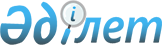 О внесении изменений в приказ и.о. Председателя Комитета лесного и охотничьего хозяйства Министерства сельского хозяйства Республики Казахстан от 22 сентября 2005 года N 206 "Об установлении запрета на изъятие сайгаков на территории Республики Казахстан"
					
			Утративший силу
			
			
		
					Приказ Председателя Комитета лесного и охотничьего хозяйства Министерства сельского хозяйства Республики Казахстан от 28 декабря 2005 года N 286. Зарегистрирован в Министерстве юстиции Республики Казахстан 25 января 2006 года N 4035. Утратил силу приказом и.о. Министра сельского хозяйства Республики Казахстан от 10 ноября 2010 года № 704.      Сноска. Утратил силу приказом и.о. Министра сельского хозяйства РК от 10.11.2010 № 704 (вводится в действие по истечении 10 календарных дней со дня его первого официального опубликования).      В целях пресечения фактов сбора и заготовки рогов сайгаков,  ПРИКАЗЫВАЮ: 

      1. Внести в  приказ  и.о. Председателя Комитета лесного и охотничьего хозяйства Министерства сельского хозяйства Республики Казахстан от 22 сентября 2005 года N 206 "Об установлении запрета на изъятие сайгаков на территории Республики Казахстан" (зарегистрирован в Реестре государственной регистрации нормативных правовых актов за N 3880, опубликован в "Юридической газете" от 20 октября 2005 года N 194) следующие изменения: 

      пункт 1 изложить в следующей редакции: 

      "1. Установить запрет на изъятие сайгаков, а также сбор, заготовку, приобретение или сбыт их рогов и продукции на всей территории Республики Казахстан до 2011 года, кроме использования в научных целях."; 

      в пункте 4 слово "Хадыркеева Н.А." заменить словом "Мусабаева Х.Ш.". 

      2. Настоящий приказ вводится в действие со дня официального опубликования.        Председатель 
					© 2012. РГП на ПХВ «Институт законодательства и правовой информации Республики Казахстан» Министерства юстиции Республики Казахстан
				